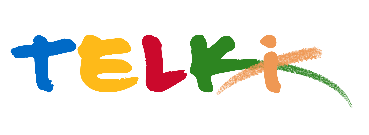 Telki Község Önkormányzata2089 Telki, Petőfi u.1.Telefon: (06) 26 920 801E-mail: hivatal@telki.huwww.telki.huELŐTERJESZTÉS A Képviselő-testület 2022. december 5.-i rendes ülésére Telki viziközművek 15 éves Gördülő Fejlesztési Terv jóváhagyásaA napirendet tárgyaló ülés dátuma: 			2022.12.05.A napirendet tárgyaló ülés: 				Pénzügyi Bizottság, Képviselő-testület Előterjesztő: 						Deltai Károly polgármesterAz előterjesztést készítette: 				dr. Lack Mónika jegyző		 A napirendet tárgyaló ülés típusa: 			nyílt / zárt A napirendet tárgyaló ülés típusa:			rendes / rendkívüliA határozat elfogadásához szükséges többség típusát: egyszerű / minősített A szavazás módja: 					nyílt / titkos 1.Előzmények, különösen az adott tárgykörben hozott korábbi testületi döntések és azok végrehajtásának állása: ---2. Jogszabályi hivatkozások: A viziközmű szolgáltatásról szóló 2011.évi CCIX. törvény3.Költségkihatások és egyéb szükséges feltételeket, illetve megteremtésük javasolt forrásai: Költségvetési források a víziközmű használati díj terhére4. Tényállás bemutatása: A 2011. évi CCIX. törvény a víziközmű-szolgáltatásról rendelkezik a vízi közművek 15 éves Gördülő Fejlesztési Tervének elkészítéséről. Az említett törvény 11. §-a részletezi a feladat ellátás módját, melynek lényege, hogy a víziközmű-szolgáltatás (vízellátás, szennyvízelvezetés és – tisztítás) ellátásért felelőse, jelen esetünkben az önkormányzatnak el kell készítenie és meg kell küldenie a Magyar Energetikai és Közmű Szabályozási Hivatalhoz (MEKH) a 15 évre szóló, úgynevezett Gördülő Fejlesztési Tervet, amely két részből áll: Felújítási és Pótlási Tervből, valamint a Beruházási Tervből. Ez a fejlesztési terv tartalmazza a vízi közműveken, vezetékeken, műtárgyakon, szennyvíztisztító telepen 15 év alatt elvégzendő fejlesztéseket és beruházásokat tartalmazza. A tervek végrehajtását a MEKH ellenőrzi. A törvény rendelkezéseinek megfelelően ill., részben az önkormányzati feladatokat is átvállalva az ÉDV Zrt. 2021. augusztusában elkészítette a 2022.évre vonatkozó Gördülő Fejlesztési Tervet.Az érintett időszakra a gördülő fejlesztési tervek a képviselő-testület 2021. szeptemberi ülésén jóváhagyta.2022. december elején az üzemeltető ÉDV Zrt. kérte a gördülő fejlesztési terven módosításokat vezessen át.A módosítást a képviselő-testületnek el kell fogadnia, majd azt a Magyar Energetikai és Közmű Szabályozási Hivatal részére meg kell küldenie.Telki, 2022. december 5.Deltai KárolypolgármesterHatározati javaslat                                                    Telki község  Képviselő-testülete                                         /2022.(XII.   ) számú Önkormányzat HatározataTelki viziközművek 15 éves gördülő fejlesztési Terv módosításárólTelki község Képviselő-testülete, úgy határoz, hogy jelen előterjesztés 1. sz. mellékletében szereplő Gördülő fejlesztési terv felújítási és pótlási, és beruházási terve módosításait, valamint a 2. sz. mellékletben szereplő Telki víz-és szennyvízközmű évi felújítási és rekonstrukciós terv módosítását elfogadja azzal.A testület felhatalmazza a polgármestert a Gördülő Fejlesztési Terv módosításának a Magyar Energetikai és Közmű Szabályozási Hivatalhoz történő benyújtására.Felelős: PolgármesterHatáridő: azonnal